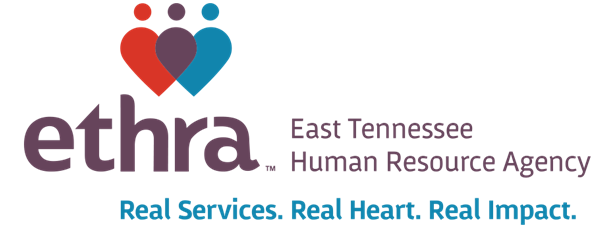 EAST TENNESSEE HUMAN RESOURCE AGENCY, INC.Title VI/ Equal Opportunity Complaint FormNote: The following information is requested to help in processing your complaint.  If you need help in completing this form please request assistance.Complainant Name:										Address:												Person discriminated against (if someone other than the complainant) Name:												Address:												Telephone: (Cell)					 (Other) 					Which department of this agency do you believe discriminated against you?Name of department:										Which of the following best describes the reason you believe the discrimination took place?Race _____ Color_____ National Origin _____ Limited English Proficiency_____ Other________________In the space below please describe the alleged discrimination. Explain what happened, who you believe was responsible and the date of the alleged discrimination. Attach additional sheet(s) if necessary.(over)Please sign below.  You may attach any additional information you think is relevant to your complaint.Note: All complainants have the right to representation by an attorney or any other individual. Si se necesita información en otro idioma, por favor llame al (865) 691-2551.Signature of Complainant						Date